ТЕХНІЧНЕ ЗАВДАННЯ 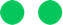 НА РОЗРОБКУ МОБІЛЬНОГО ДОДАТКУ У ВИГЛЯДІ ГРИУ цьому технічному завданні визначаються заходи, які будуть здійснюватися в рамках мовного компонента Проєкту «Фінська підтримка реформи української школи» ( далі: Проєкт), зокрема для Кластера 3 «Освітнє середовище».Загальна інформація про проєкт«Навчаємось разом» – це чотирирічна програма співпраці, яка почалася між Україною й Фінляндією в липні 2018 року та до якої наприкінці 2018 року приєднався ЄС. Проєкт триватиме до липня 2022 року. Проєкт реалізується компанією FCG International. Проєкт має національне охоплення та спрямований на підтримку реформи «Нова українська школа» (НУШ), особливо в галузі початкової освіти, він поділений на три взаємопов'язані тематичні кластери: підготовка вчителів, популяризація освіти та нове освітнє середовище.    Загальний бюджет становить 8 млн євро, з яких 6 млн євро виділила Фінляндія. Крім того, ЄС надає 2 млн євро в якості додаткового фінансування для підвищення якості викладання української мови як ДМ/М2 серед національних меншин.Контекст завданняНовий закон «Про освіту» був прийнятий в Україні 5 вересня 2017 року. Стаття 7 Закону передбачає збільшення кількості предметів, що викладаються українською мовою для національних меншин на рівні середньої освіти.В листі від 29 вересня 2017 року Міністерство закордонних справ України звернулося до Венеційської комісії, консультативного органу в галузі конституційного права, з проханням зробити висновок щодо статті 7 Закону «Про освіту», яка регулює використання державної мови, а також мов меншин та інших мов освіти.У 2018 році Міністерство освіти і науки підготувало дорожню карту щодо мов меншин і звернуло увагу на необхідність підвищення якості викладання української мови серед етнічних громад, особливо у Закарпатській та Чернівецькій областях.Закарпаття та Чернівці є багатонаціональними та багатокультурними регіонами з угорсько- та румуномовними групами лінгвістичних меншин. Наступні райони щільно заселені національними угорськими громадами: Берегово, Виноградів, Ужгород; та румунськими: Тячів, Герца, Новоселиця, Сторожинець, Глибока, Чернівці. У 2019/2020 навчальному році в Закарпатській області налічується 72 школи з угорською мовою навчання; 27 шкіл з українською та угорською мовами навчання; 12 шкіл з румунською мовою навчання та 2 школи з українською та румунською мовами навчання. Загалом у цій області освіту угорською мовою отримують 17192 учні, а румунською мовою – 2591 учень. У Чернівецькій області налічується 56 шкіл з румунською мовою навчання та 18 – з українською та румунською мовами навчання. Загалом у цій області освіту румунською мовою отримують 13518 учнів. Викладання у вищезазначених школах здійснюється переважно мовою меншин, тоді як українська мова вивчається лише як окремий предмет. Ці школи не забезпечують учням достатнього рівня володіння мовою для вступу до вищих навчальних закладів України. Великий відсоток випускників шкіл не складають зовнішнє незалежне оцінювання з української мови та літератури, що є передумовою їхнього вступу до закладів вищої освіти.Мовний компонент Проєкту спрямований на вдосконалення існуючої системи шкільної освіти національних меншин України, зокрема на підвищення здатності учнів вивчати шкільні предмети українською мовою та здатності вчителів викладати шкільні предмети українською мовою для національних меншин. Мобільний додаток в ігровій формі полегшить викладання (для вчителів) і вивчення (для учнів) української мови в школах меншин. Мобільний додаток / гра може бути використана викладачами в якості додаткового дидактичного матеріалу під час занять, щоб допомогти учням поступово вдосконалювати свої навички читання і вимови українською мовою.ЦільМета завдання – розробити мобільний додаток в ігровій формі для допомоги (через візуальні та звукові засоби) учням і викладачам у вивченні/викладанні української мови.  Обсяг робіт Докладна концепція буде доопрацьована Постачальником послуг під керівництвом Національного директора Проєкту, Керівника та мовного експерта Проєкту. Сфера діяльності постачальника послуг в рамках цього ТЗ повинна включати, але не обов'язково обмежуватися наступним:4.1. Розробити концепцію мобільного додатку у вигляді гри з описом контенту та технічних потреб для його реалізації (наприклад, GraphoGame);4.2. Розробити контент для мобільного додатку у формі гри, включаючи, але не обмежуючись наступним:4.2.1. Мобільний додаток повинен допомагати учням / викладачам у вивченні / викладанні основ української мови – вивченні та читанні букв, звуків, складів і слів – в інтерактивній формі.4.2.2. В ході консультацій з угорськими та румунськими мовними експертами повинні бути визначені найбільш складні питання вимови української мови та вирішені в мобільному додатку/грі.4.2.3. Графічне оформлення мобільного додатку / гри має відповідати іншим візуальним продуктам Проєкту.4.2.4. Максимальне використання візуальних (і звукових) засобів для кожного блоку, вимови звуків, складів і слів.4.2.5. Мови мобільного додатку: українська, частково угорська та румунська.4.3. Розробити мобільний додаток / гру з урахуванням технічних питань, наприклад, розроблено для платформ iOS та Android, орієнтований на дітей дизайн (інтерфейс користувача), використання оффлайн, можливості технічного обслуговування, обмін даними з зовнішніми накопичувачами, можливість резервного копіювання даних тощо.Очікувані результатиПостачальник послуг надасть такі результати:5.1.  Розробити і представити концепцію мобільного додатку / гри з докладним описом змісту і технічних компонентів;5.2. Проєкт початкового звіту з викладом заходів, які належить здійснити, з планом впровадження і часовими рамками;5.3. Пілотування мобільного додатку / гри серед деяких бенефіціарів (в даному випадку учнів з угорських і румунських національних меншин певного віку / шкільного класу, вчителів шкіл з навчанням угорською та румунською мовами);5.4. Надати щомісячний звіт та три піврічні звіти про хід роботи з описом досягнутих результатів; 5.5. Надати кінцевий продукт (з урахуванням його стійкості, права власності та можливої реструктуризації та змін) та технічні інструкції щодо використання продукту;5.6. Надати остаточний звіт із зазначенням проведених заходів, проблем і успіхів в ході пілотування, результатів (запланованих і незапланованих), витягнутих уроків і майбутніх рекомендацій для можливих майбутніх власників, а також принаймні однорічну гарантію на розроблену програму/веб-сайт.Планування ресурсів і строківЦе завдання має бути реалізоване протягом 2020-2021 років. Остаточний графік виконання завдання буде узгоджений з Проєктом.Деталі завдання, умови та положення будуть вказані в контракті між FCG International Ltd (Замовником) і місцевим постачальником послуг/агентством (консультантом), яке надає консультаційну групу місцевих експертів. Оплата буде здійснюватись поетапно після затвердження основних результатів Групою управління Проєктом.Максимальний бюджет становить 40,000 євро.Через пандемію коронавірусної хвороби 2019, можуть бути внесені зміни до цього технічного завдання.Вимоги до надання пропозиційПропозиція повинна включати наступне:7.1. Технічна пропозиція обсягом не більше 5 сторінок, включаючи опис передбачуваного змісту та технічної складової запланованих заходів, реалізацію, управління кампанією, у тому числі оперативний план роботи із зазначенням строків.7.2. Розбивка витрат. Розбивка витрат повинна включати два окремих розділи: «гонорари експертів» та «інші витрати». Гонорари визначаються за ставками за робочі дні чи робочі місяці. Інші витрати повинні бути розбиті таким чином, щоб відповідати Технічній пропозиції та Плану роботи.  Розбивка бюджету повинна бути в євро. 7.3. Резюме кожного члена команди (якщо використовується командний підхід).7.4. Офіційні документи, що підтверджують статус організації, та документ, що підтверджує фінансові можливості (річний звіт про рух грошових коштів і звіт про фінансові результати) організації. Копії основних реєстраційних документів.Інші відповідні допоміжні матеріали можуть надаватися як додатки.Пропозиція повинна бути зроблена англійською мовою.Критерії оцінювання та процедура відборуПропозиції будуть оцінюватися за якістю (90%) та ціною (10%).Відповідним постачальникам послуг пропонується надати письмову пропозицію. Якість пропозиції буде оцінюватися з урахуванням таких складових:8.1. Організація (10%):
- Попередній досвід виконання подібних завдань;8.2. Досвід роботи команди постачальника послуг (30%): 
- ступінь магістра в галузі управління інформаційними технологіями або будь-якій іншій відповідній галузі;
-перевірений досвід / портфоліо / в розробці аналогічних продуктів»- чітке розуміння концепцій досвіду користувачів, принципів проєктування інтерфейсу користувача та концептуального проєктування;- досвід розробки прототипу мобільного додатка / гри;- перевірений технічний досвід і попередній досвід розробки освітнього контенту;- відмінні письмові, усні та міжособистісні навички; відмінні навички спілкування англійською та українською мовами.
- знання реформи Нової української школи є перевагою.8.3. Технічна пропозиція (50%):
 - актуальність підходу і концепції впровадження; 
- стійкість запропонованої концепції.На співбесіду будуть запрошені тільки обрані кандидати. Оцінка і вибір постачальника послуг будуть здійснюватися Проєктом відповідно до ТЗ і під наглядом Керівного комітету.Кінцевий термін подання пропозиційТерміни проведення конкурсу:9.1. Всім учасникам пропонується повідомити про свою зацікавленість у наданні пропозиції до 02 червня 2020 року електронною поштою за адресою: oksana.nesterova@fcg.fi.9.2. Якщо учасникам тендеру потрібні додаткові роз'яснення з приводу конкурсу, вони мають надіслати письмові запитання електронною поштою за адресою: oksana.nesterova@fcg.fi до 09 червня 2020 року.9.3. Всім учасникам тендеру будуть надані відповіді на всі запити про роз'яснення до 11 червня 2020 року.9.4. Остаточна заявка повинна бути подана до 19 червня 2020 року електронною поштою на адресу oksana.nesterova@fcg.fi.Зверніть увагу, що всі письмові повідомлення мають надсилатися англійською мовою. Подальші інструкції з проведення тендеру будуть надані тільки із зазначеної вище електронної адреси. Додаткова інформація або рекомендації, отримані з інших джерел, при оцінці тендерної пропозиції не братимуться до уваги.Керівні принципи При плануванні та виконанні цього завдання застосовуватиметься керівництво з двосторонніх програм Міністерства закордонних справ, оновлена версія від 2018 року https://um.fi/publications/-/asset_publisher/TVOLgBmLyZvu/content/manual-for-bilateral-programmes. Це керівництво застосовується у всіх проєктах співпраці, які існують між Фінляндією та Україною. МандатПередбачається, що консультант має право обговорювати питання, що стосуються завдання, з відповідними сторонами, державними органами та іншими відповідними організаціями та приватними особами. Однак консультант не має ніякого мандату на прийняття зобов'язань від імені державних органів України, Фінляндії або Європейського Союзу, а також від імені підрядника, зокрема компанії FCG International Ltd.